企業名：㈱ウィディコ　(WIDICO Inc)会社概要　　http://widico.co.kr・ガス安全遮断装置製造、卸小売、輸出・トルコ法人設立・韓国－調達庁のスタートアップ企業、ベンチャー企業、輸出有望中小企業などの認証を受ける。HHSの市場性・AI自動化安全システム・リアルタイムで安全確認およびコントロール・ガス遮断装置および遮断方法、移動可能な探査ロボット、ガスレンジのガス遮断制御システムなどの　特許取得・KC認証取得（WGC-N1001）　→ガス関連事故に対する社会的認識が高まっており、自動化安全システムにより製品紹介・IoT　ALC　音声認識によるガス遮断システム＆ガス遮断器－スマートホーム音声認識とAI技術を生かした障碍者や老人対象－リモコンあり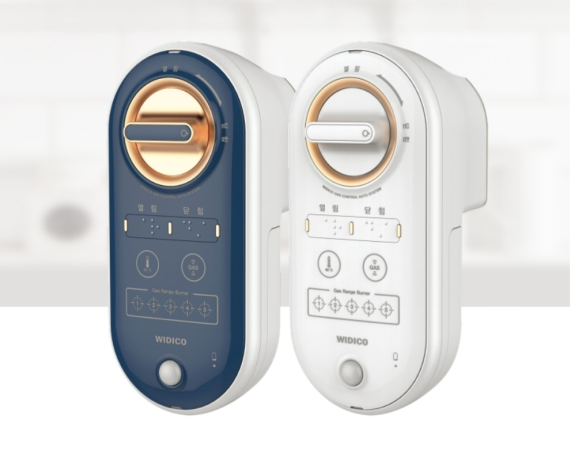 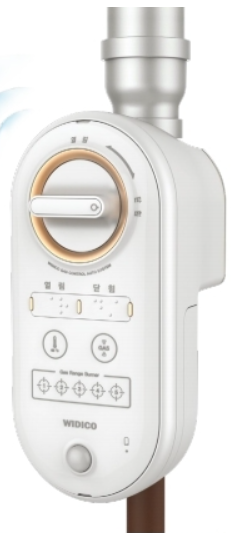 ガス遮断器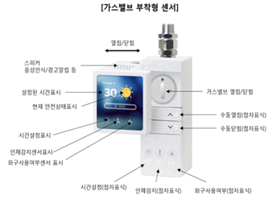 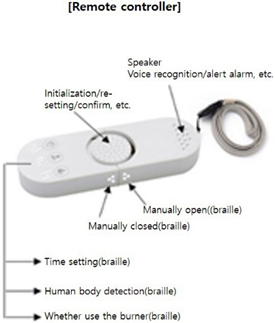 ガスセンター　　　　　　　　　　　　　　　 　　　　　　　　　音声認識・主要機能　 －機器のすべての作動状況および状態を音声で案内し、スマートフォンで知らせる。－ガス漏れ防止：4重の安全装置（ガス、人体、温度、地震を感知）とスマートフォンIoTの遠隔操作－震度4度以上の場合：自動遮断装置や安全装置が作動する。－ガスバルブの自動開閉機能　 －ガスレンジと連動しており、ガスレンジの火力を確認することができる。－体の不自由な人や高齢者が使いやす機能：音声認識：リモコンによる遠隔バルブ遮断機能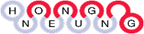 韓国技術ベンチャー財団